“APROBAT”Președintele Federației de Orientare Sportivă din Republica Moldova 	Andrei GOLOVEIПОЛОЖЕНИЕ О чемпионате РМ по спортивному ориентированию в виде программы марафон, о чемпионатах РМ среди учащихся и среди ветеранов и о сопутствующих соревнованиях «Открытый Кубок СК "Тирас-Ориент".Цели и задачи:• Популяризация спорта и здорового образа жизни;• Углубление дружеских отношений между спортсменами.• Повышение спортивных результатов;• Определение лучших спортсменов и команд; • Просмотр сильнейших спортсменов, для определения кандидатов в сборную команду Молдовы, для участия в главных международных соревнованиях 2023 года. Время и место проведения: Соревнования будут проходить с 8 по 9 октября 2022 года в лесном массиве села Меренешты. GPS координаты центра соревнований в первый день, 08.10.2022: 46.773204, 29.543271. Прибытие команд и спортсменов в центр соревнований первого дня в 10:00. Центр соревнований 1-го дня расположен на асфальтированной площадке справа рядом с шоссе Бендеры-Кицканы на 4-м километре от юго-восточной окраины Бендер (Рис.-1, Рис.-2).Рис.-1. Центр соревнований 1 день, 08.10.2022 г.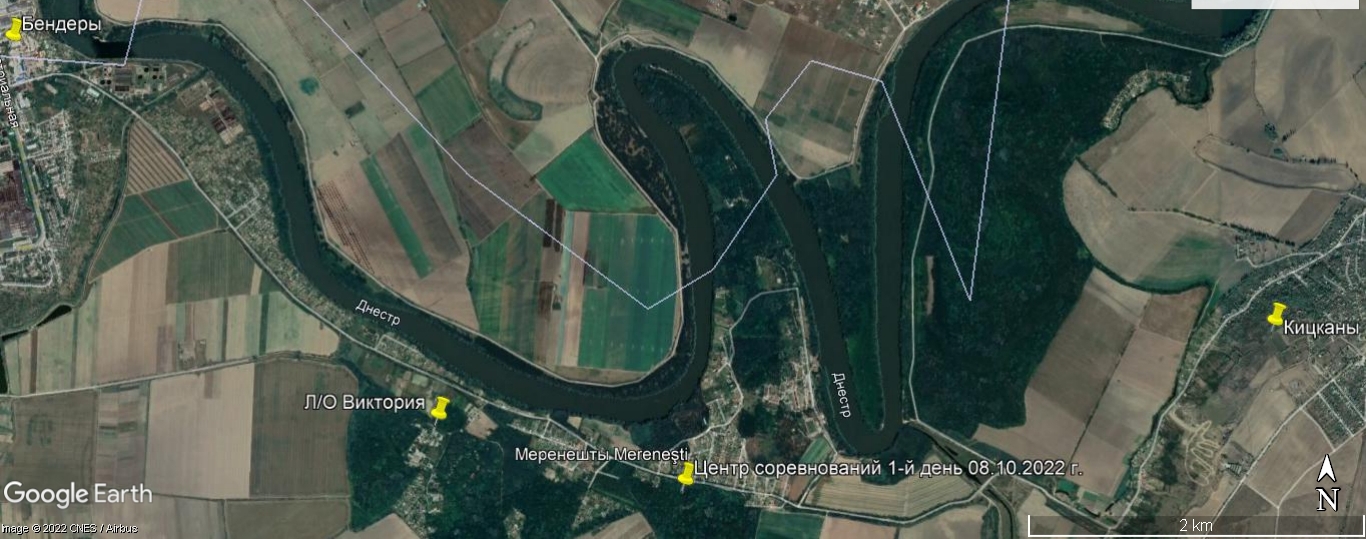 Рис.-2. Центр соревнований 1 день, 08.10.2022 г. 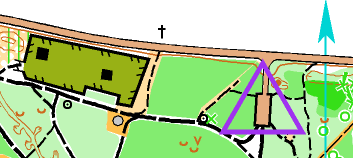 GPS координаты центра соревнований во 2-й день, 09.10.2022: 46.776600, 29.523750. Центр соревнований 2-го дня будет располагаться на асфальтированной площадке у центральных ворот в Л/О «Виктория». Организаторы соревнований: Министерство образования и науки Республики Молдова, Федерация спортивного ориентирования Республики Молдова, спортивный клуб «Тирас-Ориент».Непосредственное проведение соревнований возлагается на Главную судейскую коллегию в составе:Главный судья: Андрей Северухин, СРК, председатель СК «Тирас-Ориент», тренер-преподаватель СДЮШОР гребли и стрельбы г. Тирасполя, тел. +37377862142, tirasorient@mail.ru  Главный секретарь: Ольга Чекан, судья 1 категории, член СК «Тирас-Ориент», г. Тирасполь.Заместитель главного судьи по проведению открытия, награждения  и закрытия соревнований: Головей Андрей СРК РМ, президент ФСО РМ, г. Кишинев.Заместитель главного судьи по организационным вопросам: Виктор Трофименко, президент ФСТ Приднестровья, г. Тирасполь.Заместитель главного судьи по дистанциям 1-го дня: Виктор Гоев, член СК «Тирас-Ориент», г. Бендеры.Заместитель главного судьи по дистанциям 2-го дня: Иван Фомичев, судья 1 категории, член СК «Тирас-Ориент», методист СЮТур г. Тирасполя.Заместитель главного судьи по спортивно-техническому обеспечению: Владимир Воробьев, член СК «Тирас-Ориент», г. Тирасполь.Главный судья старта: Алексей Бурдейный, судья 1 категории, тренер-преподаватель СДЮШОР гребли и стрельбы г. Тирасполя. Соревнования, виды программы и возрастные группы.  Вид зачета, особенности проведения, день и дата проведения:Чемпионат РМ, вид: Ultra-Long (Марафон), возрастные группы: M21, W21. Соревнования проводятся, только в личном зачете, с общего старта с рассеиванием участников по системе фарста «One man Relay» (Эстафета одного спортсмена), в 1-й день соревнований, 8 октября 2022 г.Чемпионат РМ среди учащихся, виды: Средняя дистанция, Длинная дистанция,  возрастные группы: M12, M14, M16, M18, W12, W14, W16, W18. Соревнования проводятся в лично-командном зачете (командный зачет по сумме результатов 2-х дней, личный зачет отдельно по видам программы). Старт раздельный, с интервалом в 2 минуты (при очень большом количестве участников в отдельной группе, стартовый интервал в ней, может быть сокращен до 1-й минуты). В первый день соревнований,08.10.2022 г., будет проводиться Средняя дистанция чемпионата учащихся,  Длинная дистанция чемпионата учащихся, будет проводиться 09.10.2022 г., во второй день соревнований. Чемпионат РМ среди ветеранов, вид: Средняя дистанция, возрастные группы: M35, M40, M45, M50, M55, M60, M65, M70+, W35, W40, W45, W50, W55, W60, W65, W70+. Соревнования проводятся, только в личном зачете на Средней дистанции во 2-й день, 09.10.2022 г. Старт раздельный, с интервалом в 2 минуты. Открытый Кубок СК «Тирас-Ориент» в 1-й день, 08.10.2022 г. соревнования будут проводиться, только в личном зачете. Группы M-A, M-B, W-A,W-B, будут стартовать с общего старта с рассеиванием участников по системе фарста «One man Relay» (Эстафета одного спортсмена). Группы М10, M-C, W10, W-C, будут стартовать с раздельного старта с интервалом 2 мин.Открытый Кубок СК «Тирас-Ориент» во 2-й день, 09.10.2022 г., соревнования будут проводиться, также только в личном зачете. Группы М21, M-B, M10, M-C, W21,W-B, W10, W-C. Старт раздельный с интервалом 2 мин.  Программа соревнований:8 октября10.00-10.45:      Мандатная комиссия11.15-11.30:      Открытие соревнований12.00:                Общий старт участников ЧРМ, на дистанцию Ultra-Long, мужчины12.10:                Общий старт участников ЧРМ, на дистанцию Ultra-Long, женщины12.20:                Общий старт участников Открытого Кубка СК «Тирас-Ориент»,                           группы M-A, M-B, W-A,W-B.12.45-16.00:     Лично-командные соревнования на Средней дистанции всех групп                          чемпионата РМ среди учащихся и групп М10, M-C, W10, W-C Кубка                          СК «Тирас-Ориент». Старт раздельный, с интервалом 2 минуты.                 9 октября11.00-15.00:     Лично-командные соревнования Чемпионата РМ среди учащихся на                         Длинной дистанции, личные соревнования Открытого Кубка СК                          «Тирас-Ориент», личные  соревнования Чемпионата РМ среди                          ветеранов на Средней дистанции. Старт раздельный, стартовый                         интервал 2 минуты.        15.30-16.00:     Награждение победителей и призеров. Закрытие соревнований.16.00-16.30:     Уборка и сдача территории, Разъезд участников.Определение результатов: Результаты соревнований определяются согласно правилам соревнований по спортивному ориентированию. В личном зачете результаты определяются отдельно для каждой возрастной категории в каждом виде программы. Командный зачет Чемпионата РМ среди учащихся будет проводиться по сумме лучших результатов спортсменов каждой команды в баллах за 2 дня соревнований, в Общекомандном зачете, и в отдельных зачетах по каждой из 4-х возрастных групп (M/W12, M/W14, M/W16, M/W18). Составы команд не ограничены. Соотношение мальчиков и девочек в команде произвольное.  Баллы в зачет командного чемпионата будут подсчитываться по формуле: Баллы=150-50х(T.уч./T.поб.), где T.уч. – время участника, а Т.поб. – время победителя. Все полученные по формулам баллы округляются до целых чисел не в пользу участника. Все участники, успешно прошедшие дистанцию и уложившиеся в контрольное время, получают не менее 1 очка. Общекомандный зачет будет определяться по сумме лучших результатов в баллах, набранных 10 лучшими участниками команды в каждом из 2-х видов программы (по сумме 2-х дней), или всеми участниками команды, если их в данной команде не больше 10. Командный зачет по отдельным возрастным группам будет определяться по сумме лучших результатов в баллах, набранных 5-тью лучшими участниками команды в каждом из 2-х видов программы (по сумме 2-х дней), или всеми участниками команды, если их в данной команде не больше 5-ти. В случае равенства набранных очков у двух или более команд, преимущество получает команда, имеющая больше 1-х мест в личных соревнованиях, завоеванных участниками данной команды. При равенстве и этого показателя, приоритет определяется по наибольшему числу занятых ими 2-х мест, а если необходимо то и по наибольшему числу 3-х призовых мест. Это правило действует, как при определении мест в Общекомандном зачете, так и при определении мест в командных зачетах по возрастным группам.Награждение: Победители и призеры чемпионатa РМ в личном зачете в виде программы Ultra-Long, а также победители и призеры в личном зачете чемпионатов РМ среди учащихся и среди ветеранов, будут награждены медалями и дипломами MEC RM соответствующих степеней, и другими наградами. Команда победитель Чемпионата РМ среди учащихся в Общекомандном зачете будет награждена дипломом MEC RM и большим Кубком. Команды, занявшие призовые места в Общекомандном зачете Чемпионата РМ среди учащихся, будут награждены дипломами MEC RM и малыми Кубками.Команды, победители Чемпионата РМ среди учащихся, в командном зачете по возрастным группам, будут награждены дипломами MEC RM и малыми Кубками.Команды, занявшие призовые места в командном зачете Чемпионата РМ среди учащихся по возрастным группам, будут награждены дипломами MEC RM.Спортсмены, занявшие 1-3 места в Кубке СК «Тирас-Ориент»,  в каждом из 2 видов программы, будут награждаться дипломами соответствующих степеней и другими наградами.Финансирование: Расходы, связанные с организацией и проведением соревнований, будут покрыты FOS RM, MEC RM, спонсорами и взносами за участие.Затраты на участие - за счет организаций, делегирующих отдельные команды, или за счет самих спортсменов, их спонсоров, или за счет других привлеченных средств.Стартовый взнос соответствует финансовому регламенту FOS RM, таблица 2:Таблица 2.Аренда чипа Sportarduino: - 5 лей в день.Техническое оснащение - Sportarduino, соответственно чипы - Sportarduino.В соответствии с Финансовым регламентом FOS RM (пункт 4.9 «Взнос на компенсацию расходов»), если спортсмены, включенные в предварительную заявку, по каким-либо причинам не участвуют в соревнованиях, представитель команды, подававший данную предварительную заявку, должен уплатить компенсационный взнос в размере 5 лей за каждый день соревнований, за каждого такого участника. Как оплатить стартовый взнос за участие:1. Наличными на мандатной комиссии;2. Путем перевода на банковский счет FOS RM:Asociația Obștească Federaţia de Orientare Sportivă din Republica Moldova c/f 1011620002250MD2004, Chişinău, bd Ştefan cel Mare, 143 2b c/d 22510031407BC Victoriabank SA sucursala nr.3 BIC: VICBMD2X416 Заявки на участие в соревнованиях: Предварительные заявки на участие в соревнованиях принимаются до 3 октября 2022 года включительно, до 24:00, на онлайн платформе Orgeo по следующим ссылкам: Заявка на 1 день соревнований: https://orgeo.ru/event/24265 Заявка на 2 день соревнований: https://orgeo.ru/event/24266 Официальные заявки с визой врача, заверенные руководителем образовательной спортивной организации или спортивного клуба, подаются в мандатную комиссию, при прохождении аккредитации.Параметры дистанции: будут опубликованы в последующем информационном бюллетене. Размещение: Команды и спортсмены из городов Тирасполя и Бендер централизованным размещением для ночлега обеспечиваться не будут. Для участников из более удаленных от мест соревнований регионов предлагаем в ночь с 8 на 9 октября или на две ночи с 7 по 9 октября следующие варианты проживания:1) В двухэтажных капитальных спальных корпусах базы отдыха "Викрория," в лесу, у села Меренешты. Расстояние от базы до центра соревнований  1-го дня – 1,5 км по шоссе. Центр соревнований 2-го дня будет находиться в непосредственной близости от Б/О «Виктория» Здания корпусов базы капитальные, но не отапливаются. Стоимость проживания за 1 сутки: На кроватях с постельным бельем – 30 руб. ПМР (40 лей РМ). Стоимость проживания на кроватях без постельного белья (со своим спальным снаряжением) – 20 руб. (30 лей). Во втором случае необходимо иметь свою простынь и наволочку, помимо спального мешка. Запрещается использовать непокрытые матрасы и подушки без наволочек. Так как здания не отапливаются, при любом варианте следует иметь свое дополнительное одеяло или плед для утепления. Приготовление пищи разрешено на своих переносных газовых баллонах, или на костре в специально отведенном месте. На базе есть все необходимые условия для проживания. Вода на базе из скважины, соответствует всем санитарным нормам и пригодна для любого использования, Но для питья невкусная, так как имеет привкус запаха сероводорода, поэтому питьевую воду лучше привезти с собой. В селе Меренешты магазинов нет. Продукты можно покупать только в Бендерах, или в Кицканах. 2) В отапливаемых  спальных  помещениях  МОУ ДО СЮТур в г. Тирасполь. (Расстояние до района соревнований 25 км.) Стоимость проживания за 1 сутки: На кроватях с постельным бельем – 50 приднестровских рублей. Стоимость проживания на кроватях без постельного белья (со своим спальным снаряжением) – 20 руб. Во втором случае необходимо иметь свою простынь и наволочку, помимо спального мешка. Запрещается использовать непокрытые матрасы и подушки без наволочек. Приготовление пищи разрешено только на своем переносном газовом оборудовании. На станции юных туристов есть все необходимые условия для проживания.Ответственность за жизнь и здоровье участников соревнований, А ТАКЖЕ ЗА СОБЛЮДЕНИЕ ВСЕХ АНТИКОВИДНЫХ ПРАВИЛ, несут официальные лица (тренеры и представители делегаций).Ответственность за жизнь и здоровье официальных лиц, несут сами официальные лица.Настоящее положение является официальным приглашением на соревнования.Возраст участников, соответствующий следующим возрастным группамСтартовый взнос за 1 день соревнованийСтартовый взнос за 1 день соревнованийВозраст участников, соответствующий следующим возрастным группамЛицензированные спортсменыНелицензированные спортсменыM/W1020 lei20 leiM/W12, M/W14, M/W65, M/W70+30 lei30 leiM/W16, M/W18, M/W2030 lei55 leiM/W21, M/W35-6055 lei105 leiM-A, M-B, M-C, W-A, W-B, W-CВ соответствии с возрастомВ соответствии с возрастом